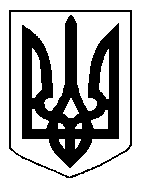 БІЛОЦЕРКІВСЬКА МІСЬКА РАДА	КИЇВСЬКОЇ ОБЛАСТІ	Р І Ш Е Н Н Я
від  27 лютого 2020 року                                                                        № 5096-91-VIIПро розгляд заяви щодо передачі земельної ділянки комунальної власності в оренду фізичній особі – підприємцю Мельнику Павлу МихайловичуРозглянувши звернення постійної комісії з питань земельних відносин та земельного кадастру, планування території, будівництва, архітектури, охорони пам’яток, історичного середовища та благоустрою до міського голови від 20.02.2020 року №56/02-17, протокол постійної комісії з питань  земельних відносин та земельного кадастру, планування території, будівництва, архітектури, охорони пам’яток, історичного середовища та благоустрою від 14 січня 2020 року №202, заяву фізичної особи – підприємця Мельника Павла Михайловича від 29 листопада 2019 року №М-4213, відповідно до ст. ст. 12, 79-1, 93, 122, 123, 124, 125, 134, 186 Земельного кодексу України, ст. 56 Закону України «Про землеустрій», ч.5 ст. 16 Закону України «Про Державний земельний кадастр», Закону України «Про оренду землі», ст. 24 Закону України «Про регулювання містобудівної діяльності» п.34 ч.1 ст. 26 Закону України «Про місцеве самоврядування в Україні», Порядку розміщення тимчасових споруд для провадження підприємницької діяльності, затвердженого наказом Міністерства регіонального розвитку, будівництва та житлово-комунального господарства України від 21 жовтня 2011 року №244, Порядку розміщення тимчасових споруд для провадження підприємницької діяльності в м. Біла Церква затвердженого рішенням Білоцерківської міської ради від 20 серпня 2015 року №1552-78-VI, міська рада вирішила:1. Відмовити в передачі земельної ділянки комунальної власності в оренду фізичній особі – підприємцю Мельнику Павлу Михайловичу для розміщення, експлуатації та обслуговування  тимчасових споруд для здійснення підприємницької діяльності – павільйону по продажу автозапчастин та павільйону по продажу продуктів харчування, площею 0,0631 га за адресою: вулиця Сквирське шосе, поруч із будинками №220 та №222, кадастровий номер: 3210300000:02:027:0004 відповідно до вимог ч.1 ст. 134 Земельного кодексу України, оскільки заявником до заяви від 29 листопада 2019 року №М-4213 не додано документів, які посвідчують, що на даній земельній ділянці знаходиться нерухоме майно та вимог підпункту  2.2. та  2.20 Порядку розміщення тимчасових споруд для провадження підприємницької діяльності, затвердженого наказом Міністерства регіонального розвитку, будівництва та житлово-комунального господарства України від 21.10.2011 року №244,  а саме:  встановлення тимчасової споруди здійснюється відповідно до паспорта прив’язки.     2.Контроль за виконанням цього рішення покласти на постійну комісії з питань  земельних відносин та земельного кадастру, планування території, будівництва, архітектури, охорони пам’яток, історичного середовища та благоустрою.Міський голова             	                                                                     Геннадій ДИКИЙ